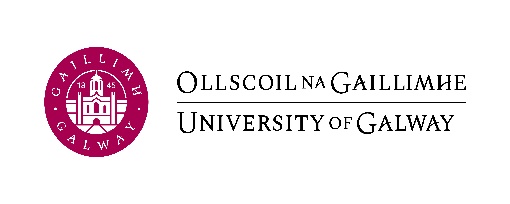 Submission to Údarás na hOllscoileSubmission Title:Author:Date of submission: Purpose/Background Information:e.g. context (statutory, financial, academic), steps taken to dateDescription of link to Strategic Plan 2020 -2025 (if relevant)e.g. relevant flagship action or objectivePrevious consultation/consideration: Consultation: e.g. UMT, Údarás Committees, key stakeholdersConsideration e.g. : EDI, financial impactAction required of Údaráse.g. consultation, approval, noting